个人健康信息承诺书姓名：                    身份证号码：                            准考证号码：                           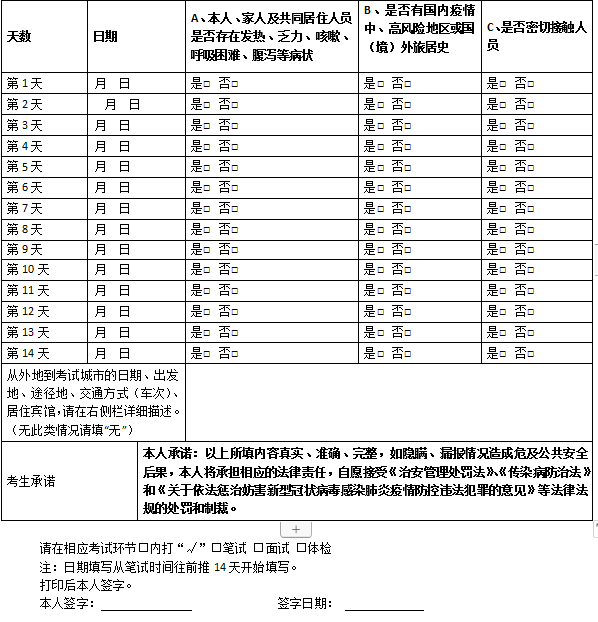 